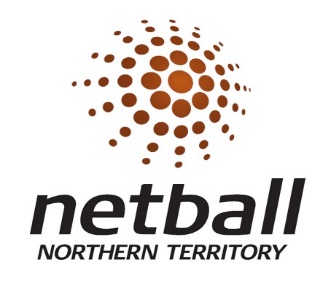 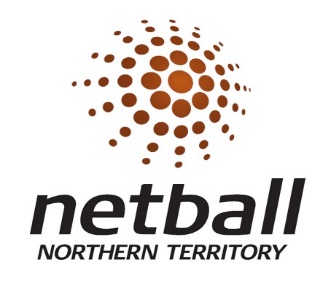  Service Excellence Awards 2021Recently the Member Associations of Netball NT adopted a new Constitution and subsequent to that the Board of Netball NT adopted a set of By-Laws and included amongst them was provision of the recognition to Individual Members who have given at least ten (10) years outstanding service to netball.Clause 19 of the Netball NT By-Laws reads as follows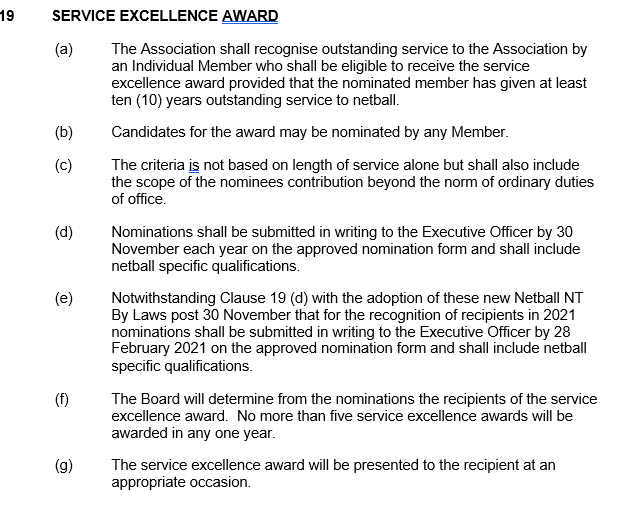 Nominations are now called for the 2021 Service Excellence AwardsNominations close at 5:00pm on Sunday 28th February 2021 and are to be returned by post or email to:  Ian Harkness, Executive Officer PO Box 2391 Parap NT 0804Email: office@netballnt.org.auOnce your nomination has been received, you will be sent a confirmation email.Please complete the following sections and, if necessary, attach an extra sheet if more room is required.Nominee NameAddressTelephoneEmailClub/AssociationNominated byAddressTelephoneEmailAssociationNetball Background (Please use point form and attach an extra sheet if more room is required)Highlight outstanding achievements or initiatives related to award.